YMCA Property and Surrounding City-owned Properties202220222022BRTStop2021North Lot20212022BRTStopRed Line BRT1960s to 1970s20132013TCU19641231910s2021Midtown Plaza155157167YMCA Property Under Agreement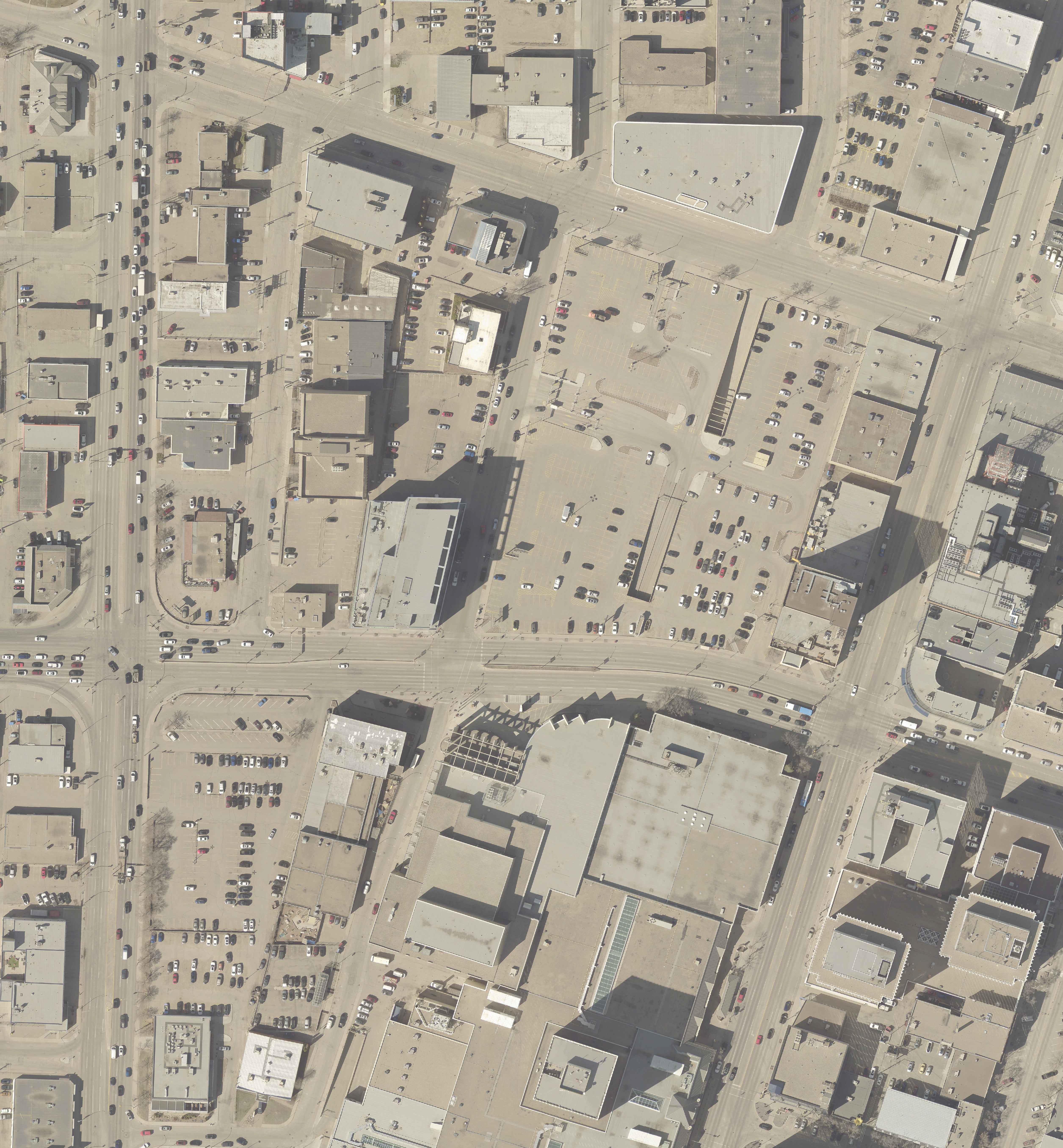 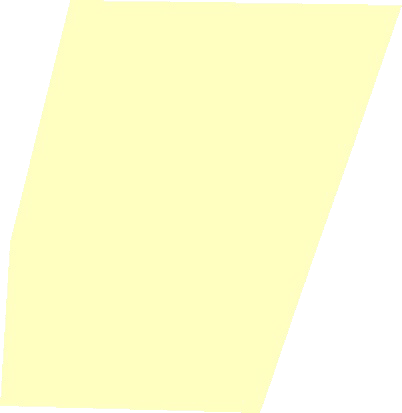 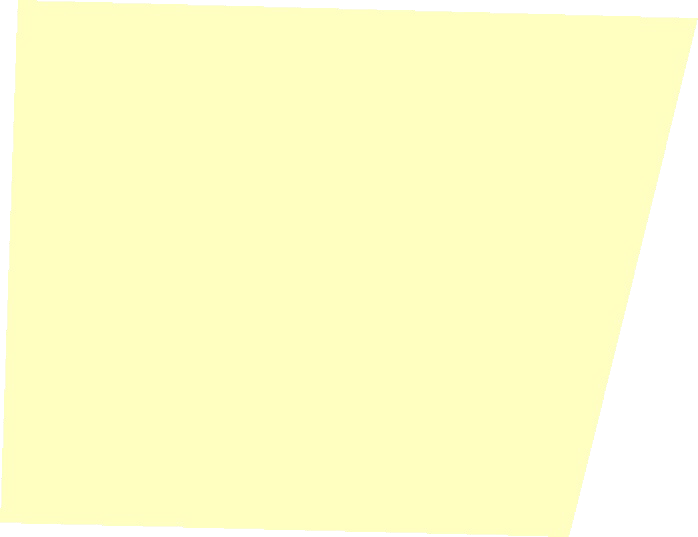 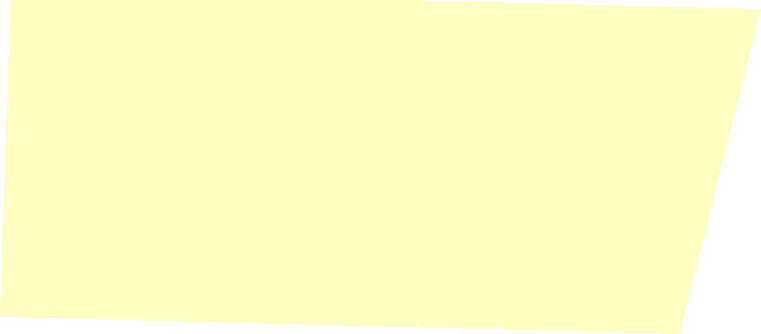 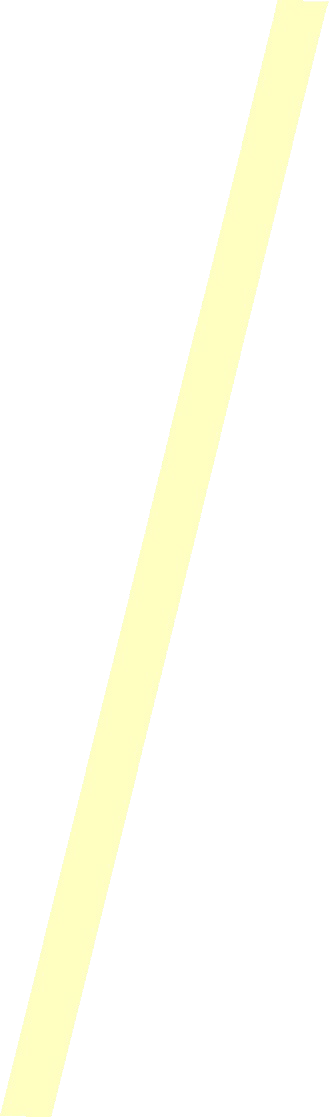 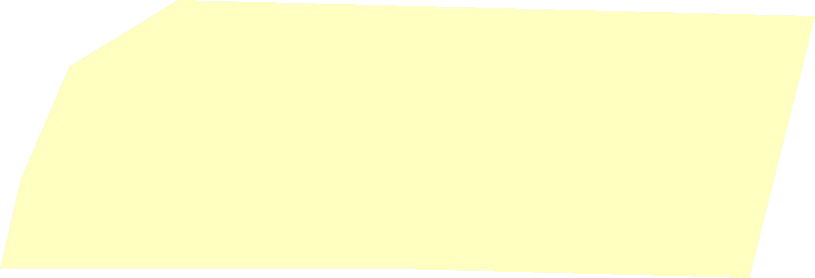 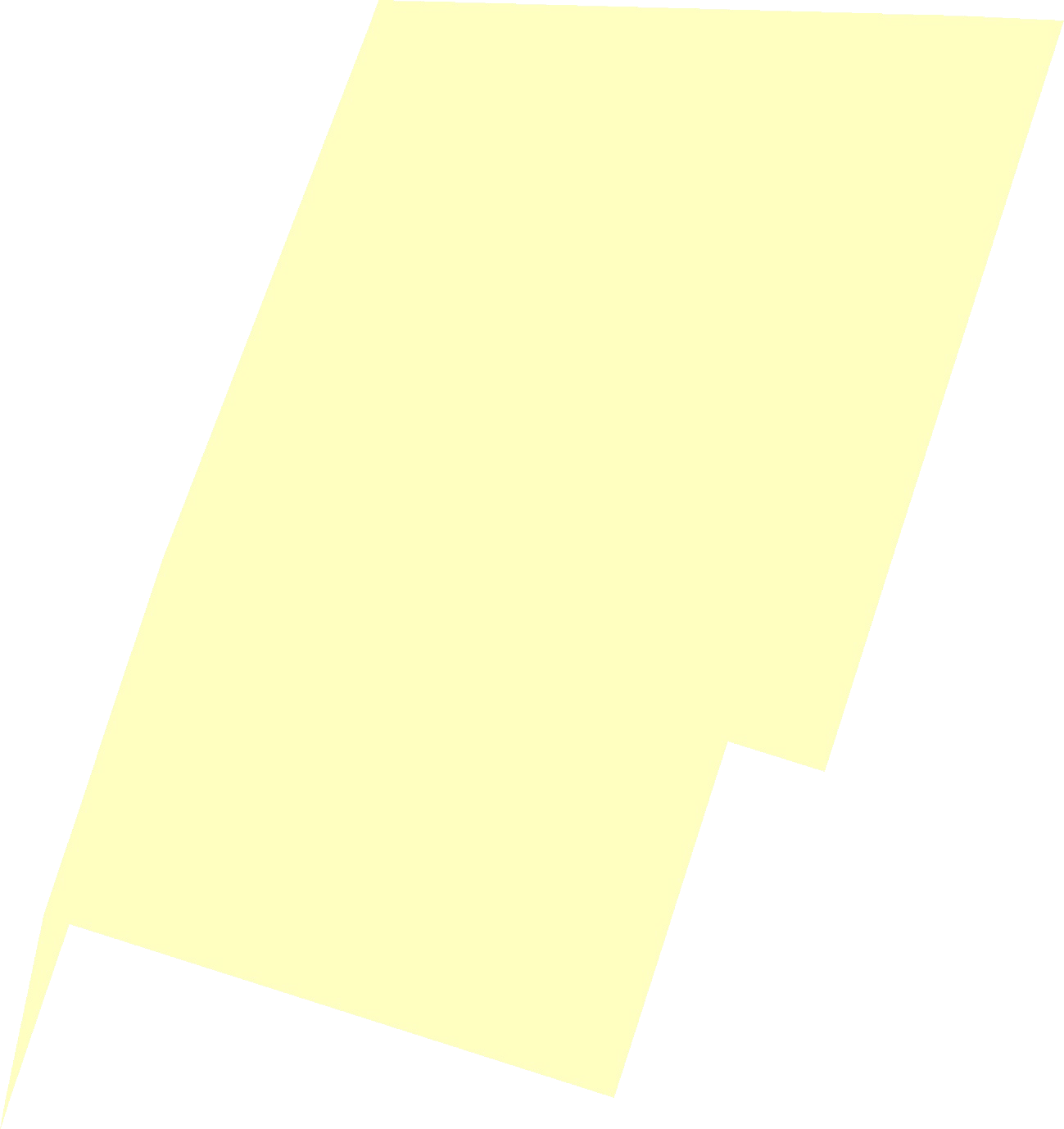 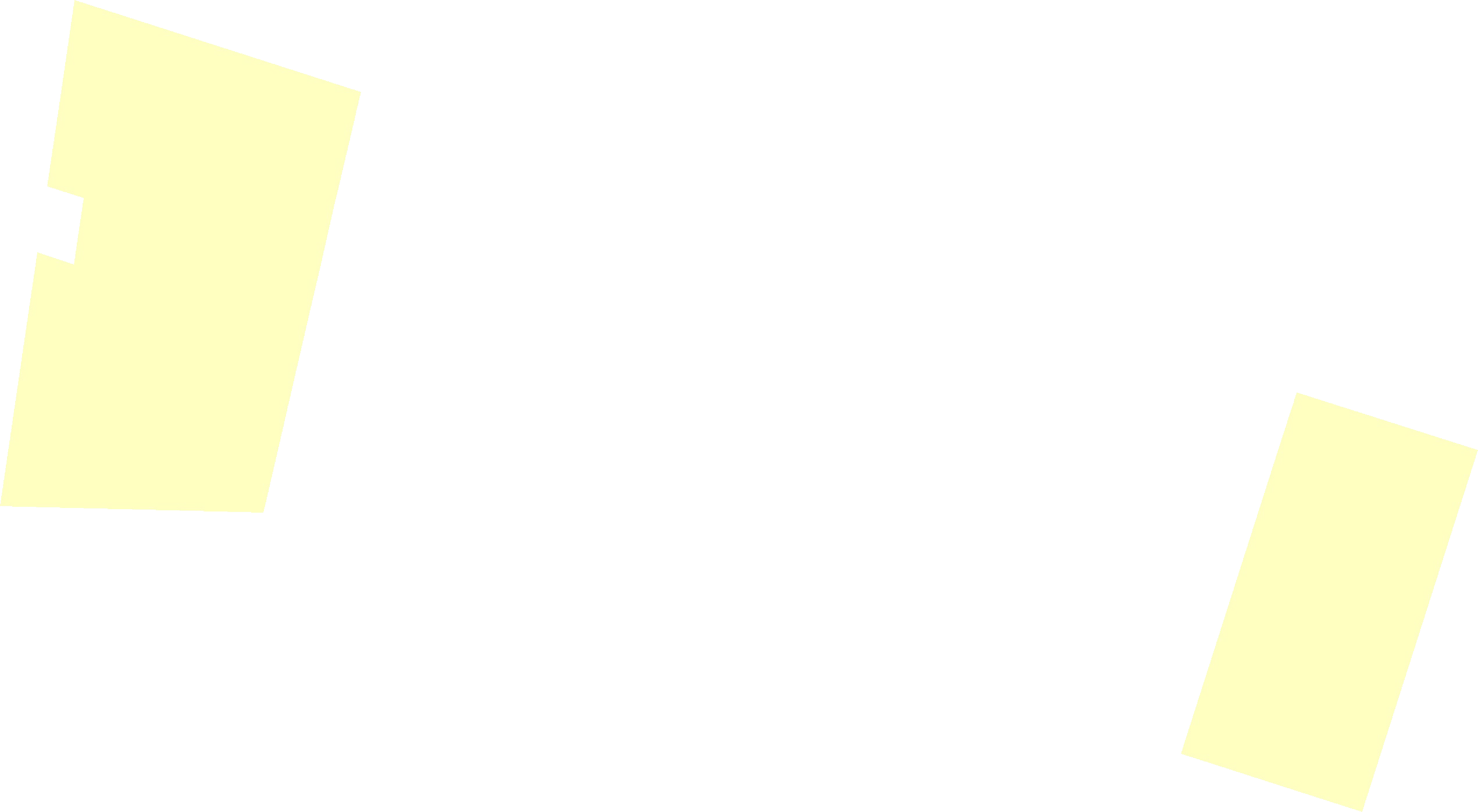 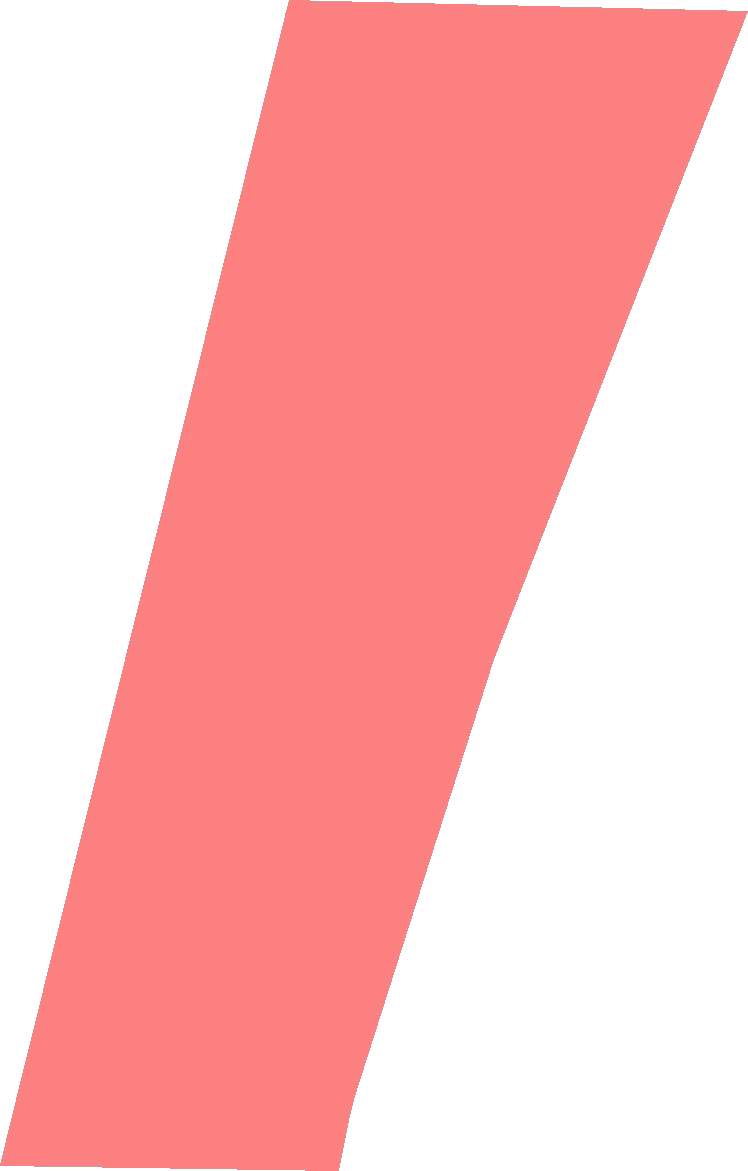 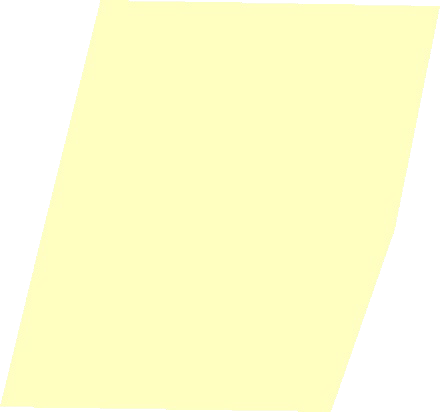 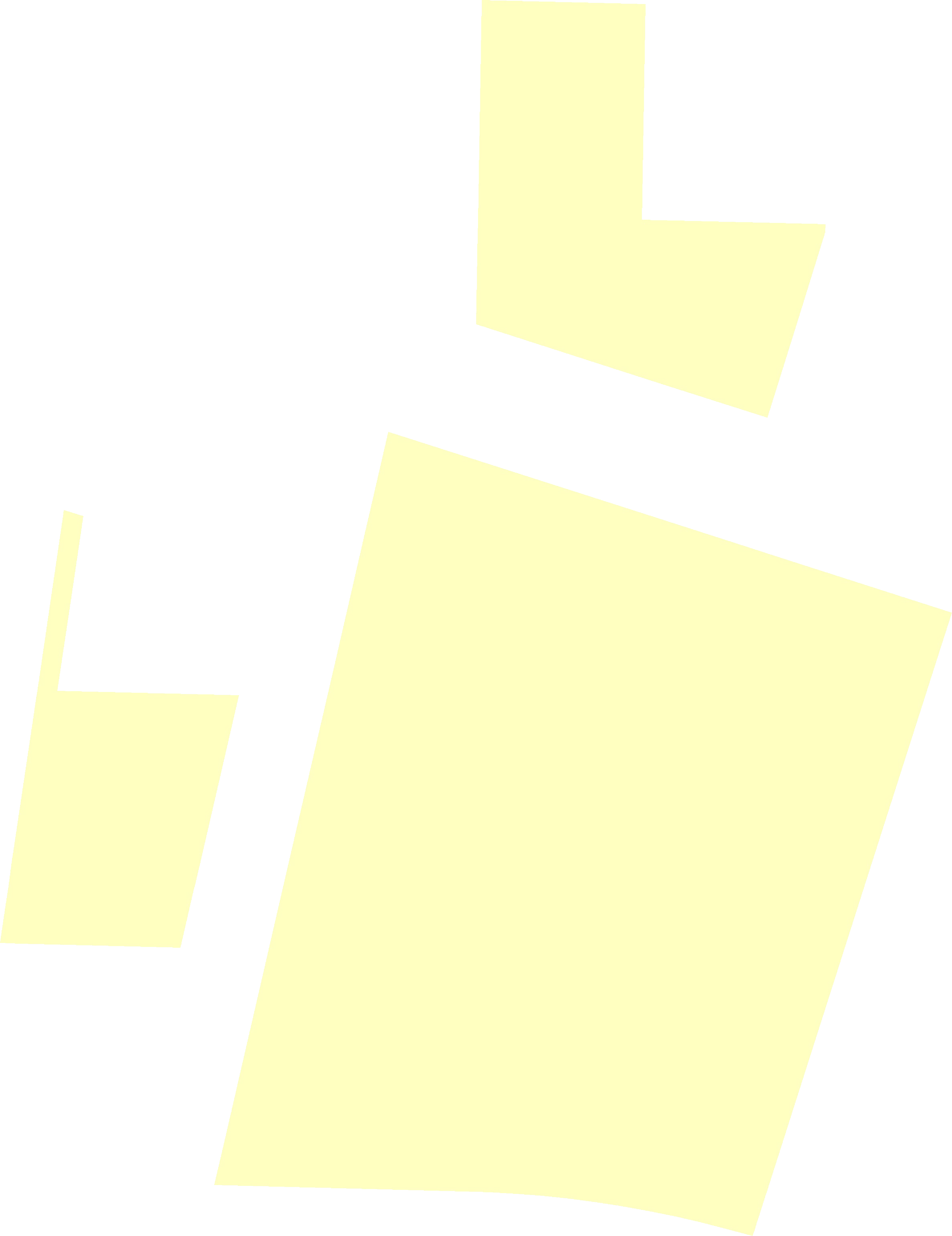 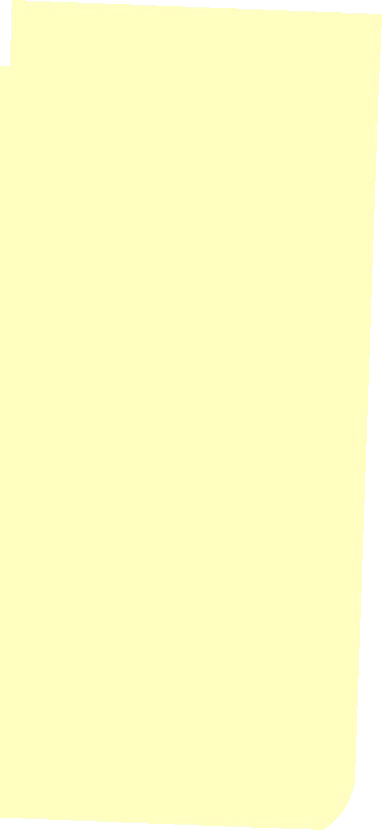 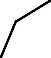 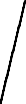 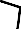 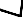 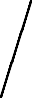 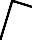 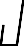 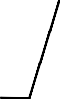 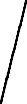 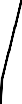 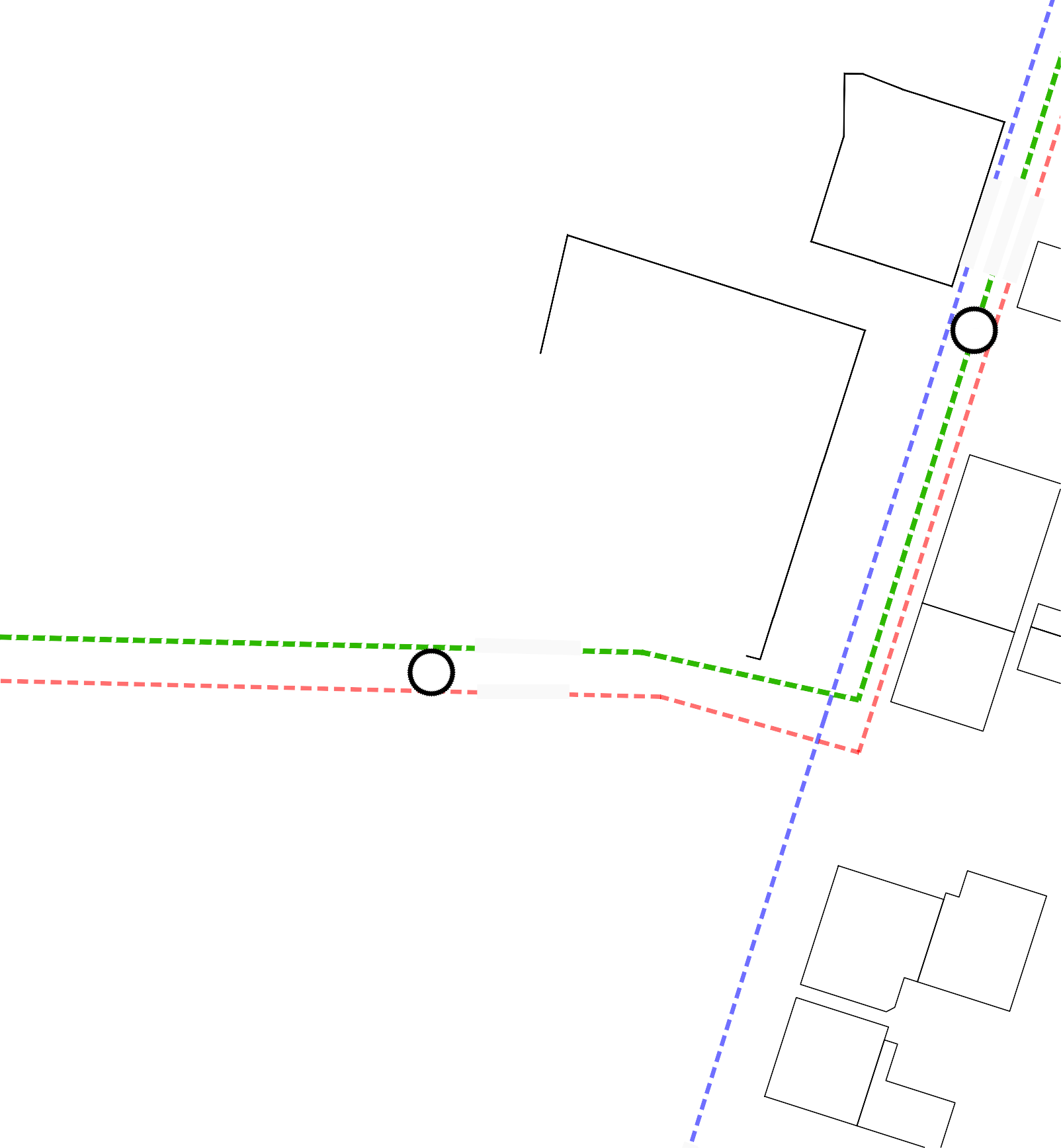 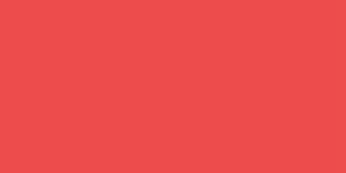 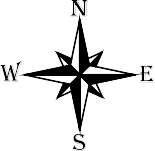 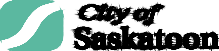 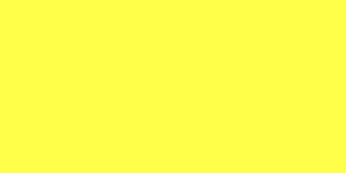 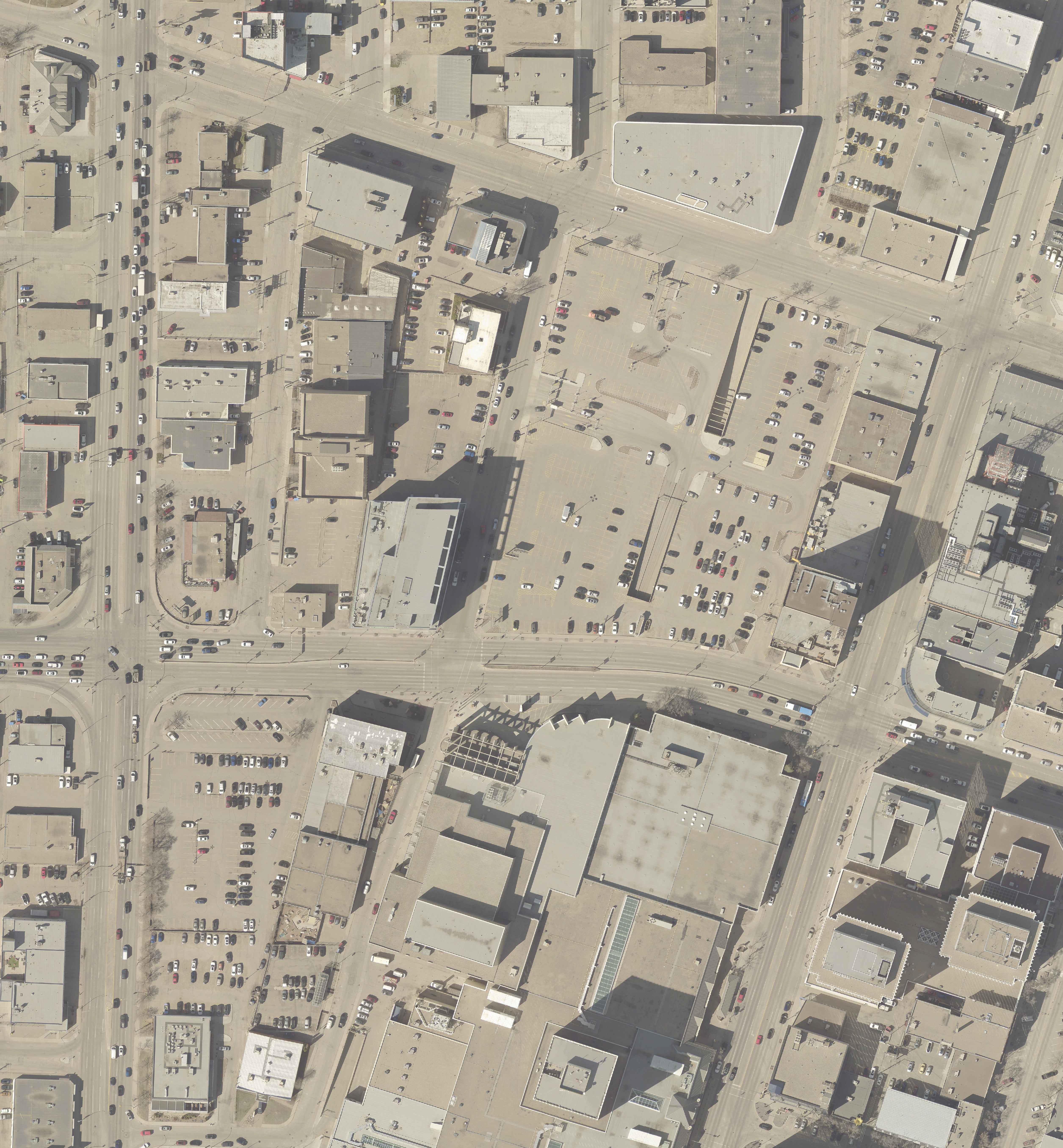 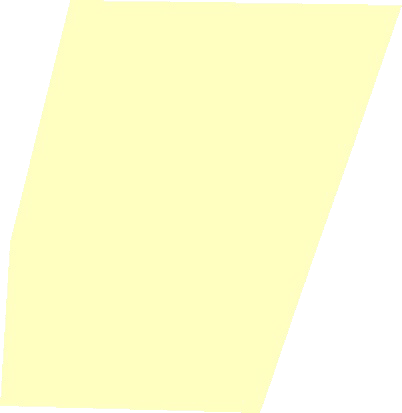 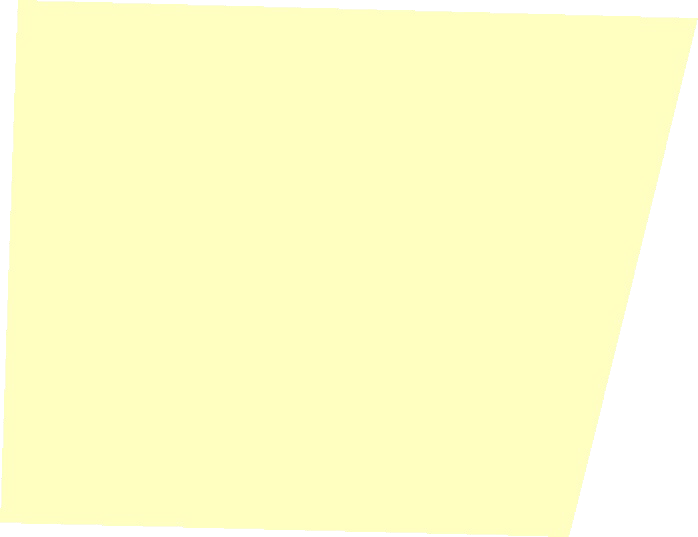 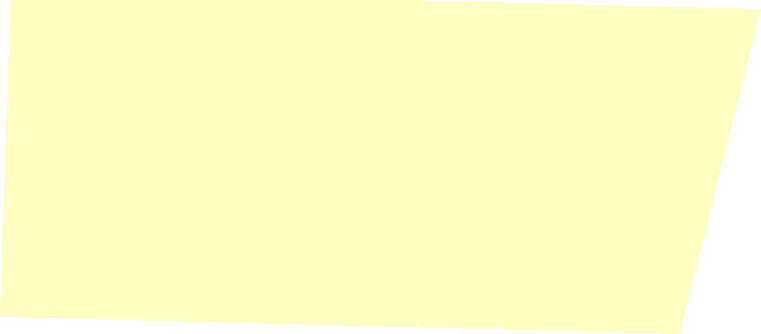 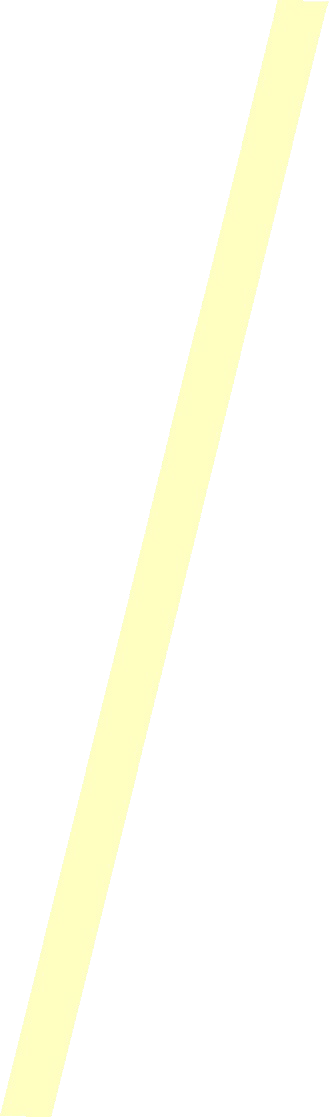 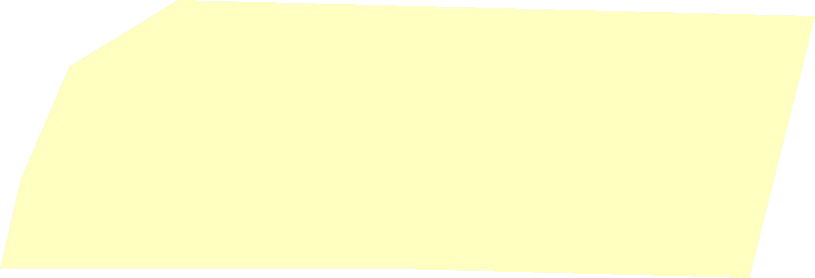 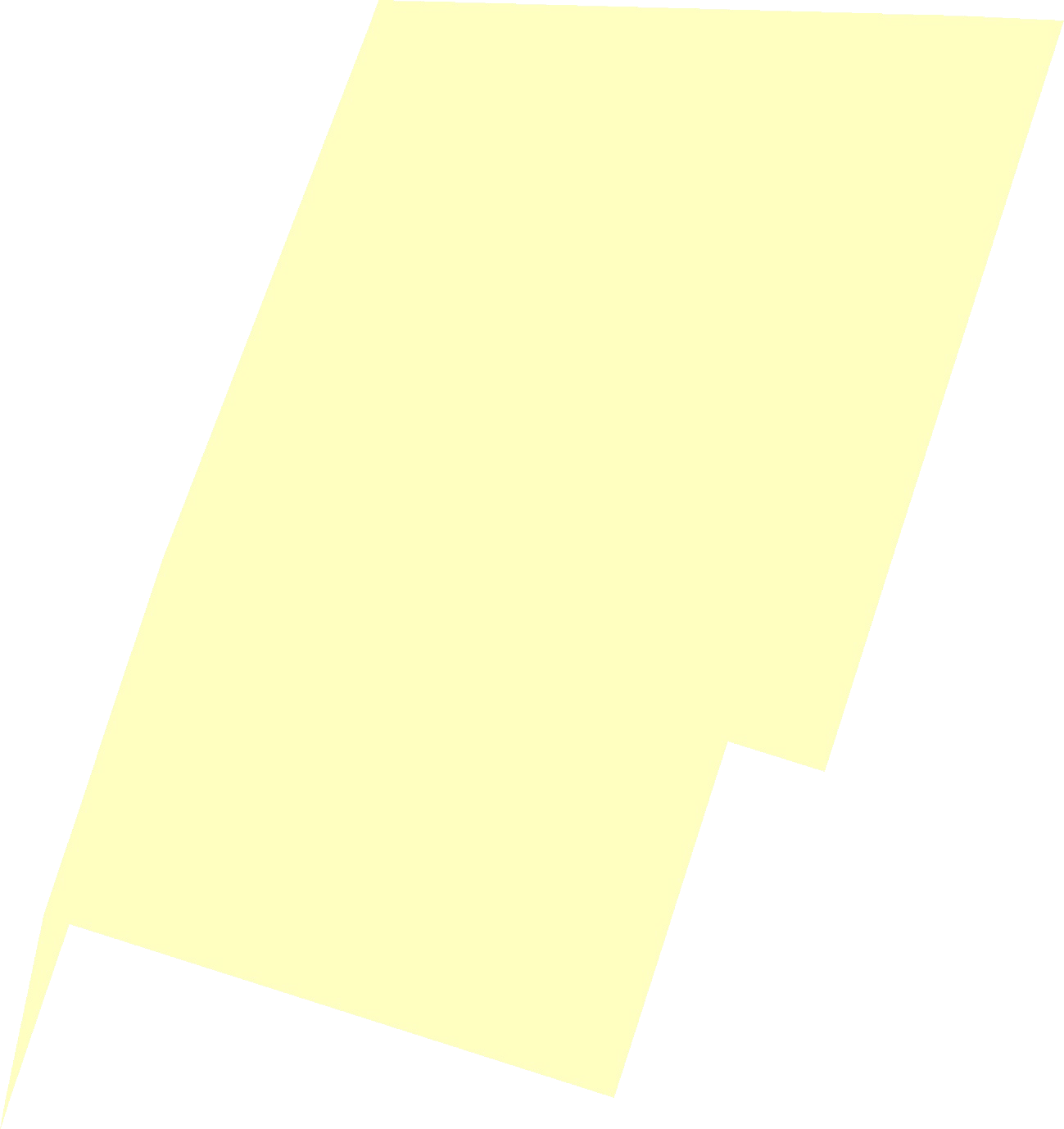 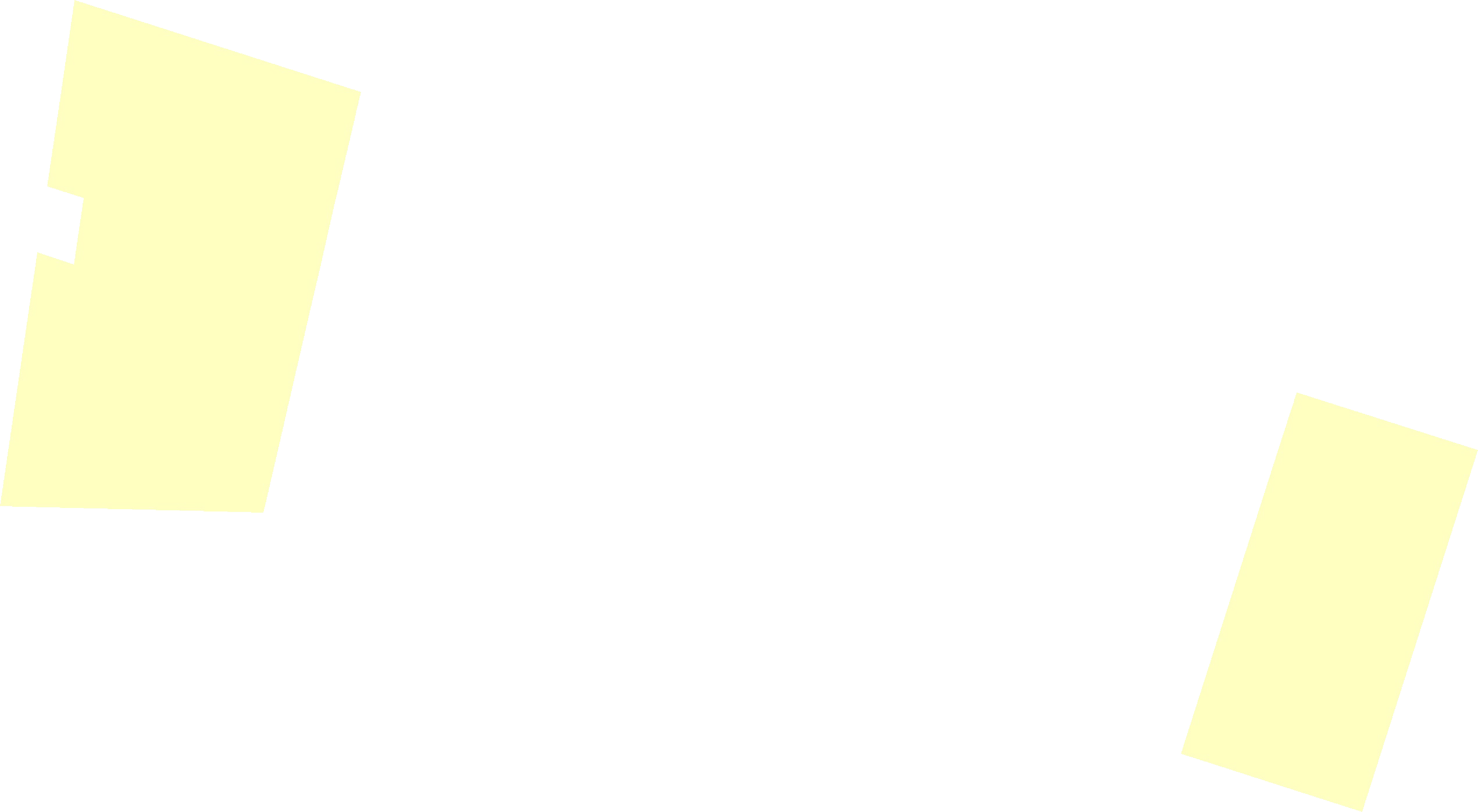 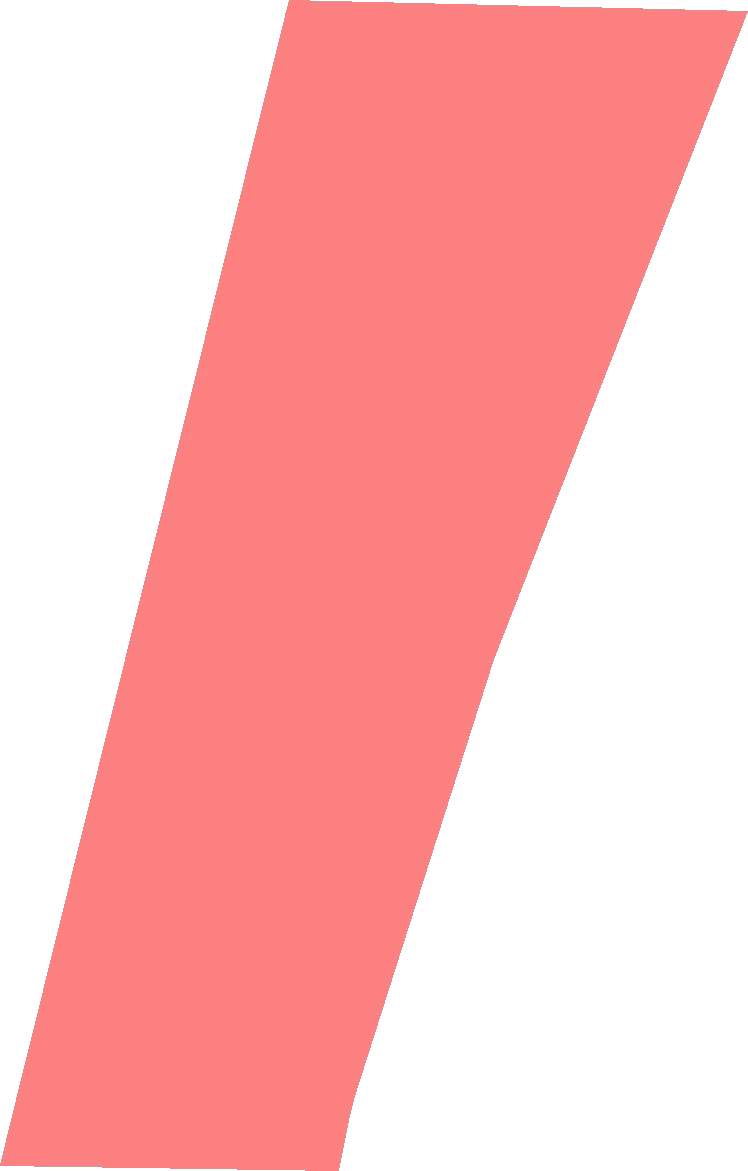 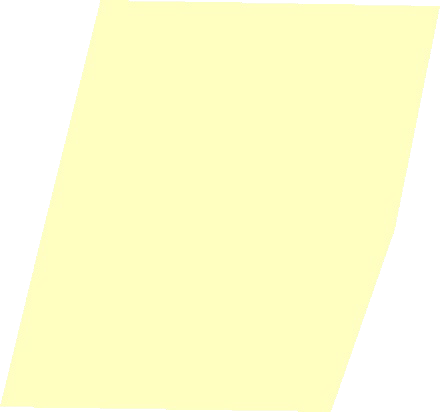 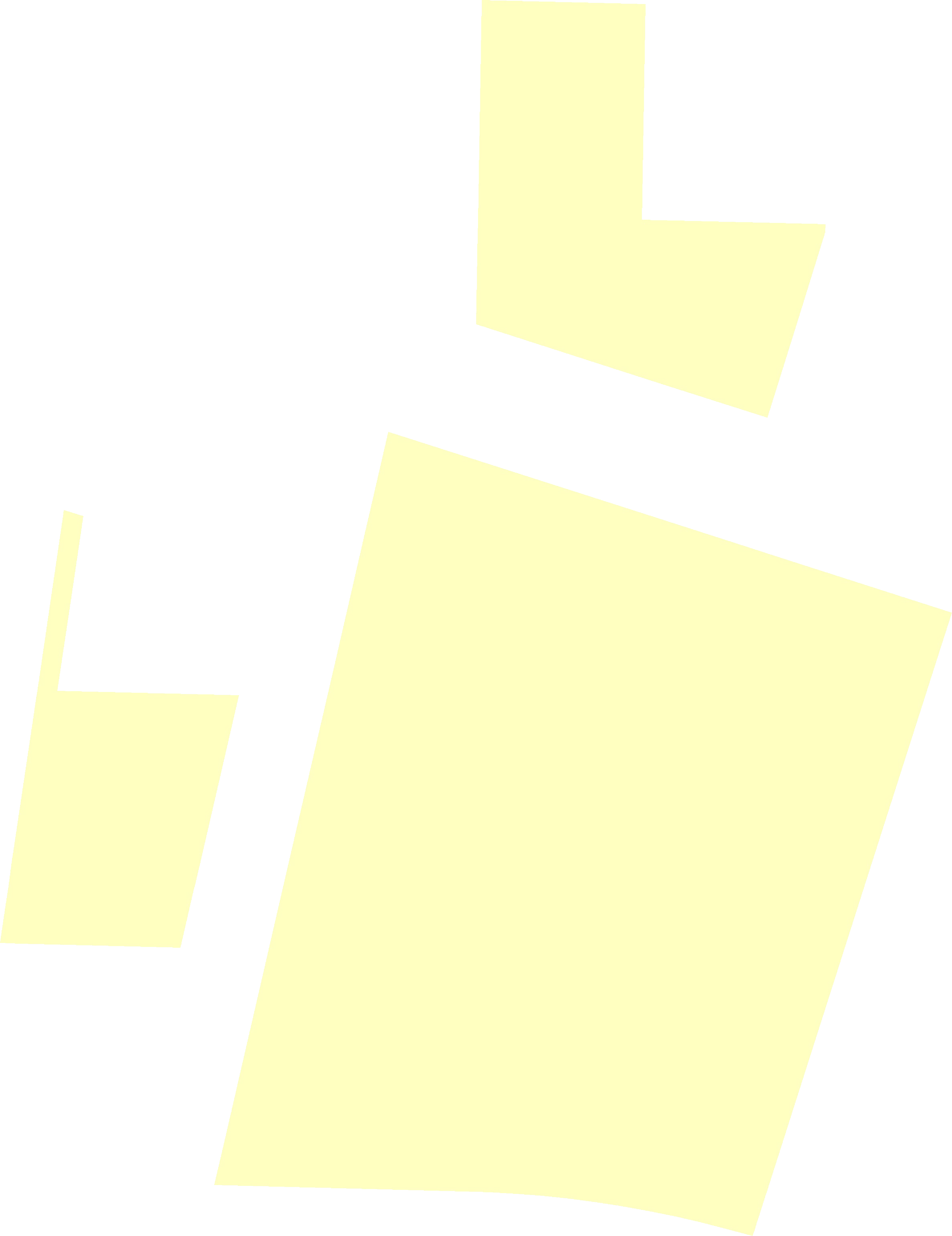 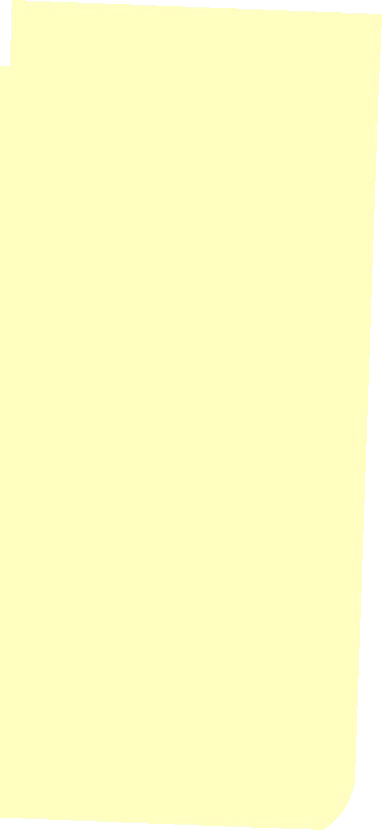 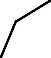 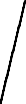 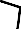 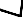 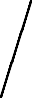 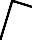 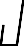 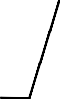 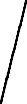 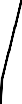 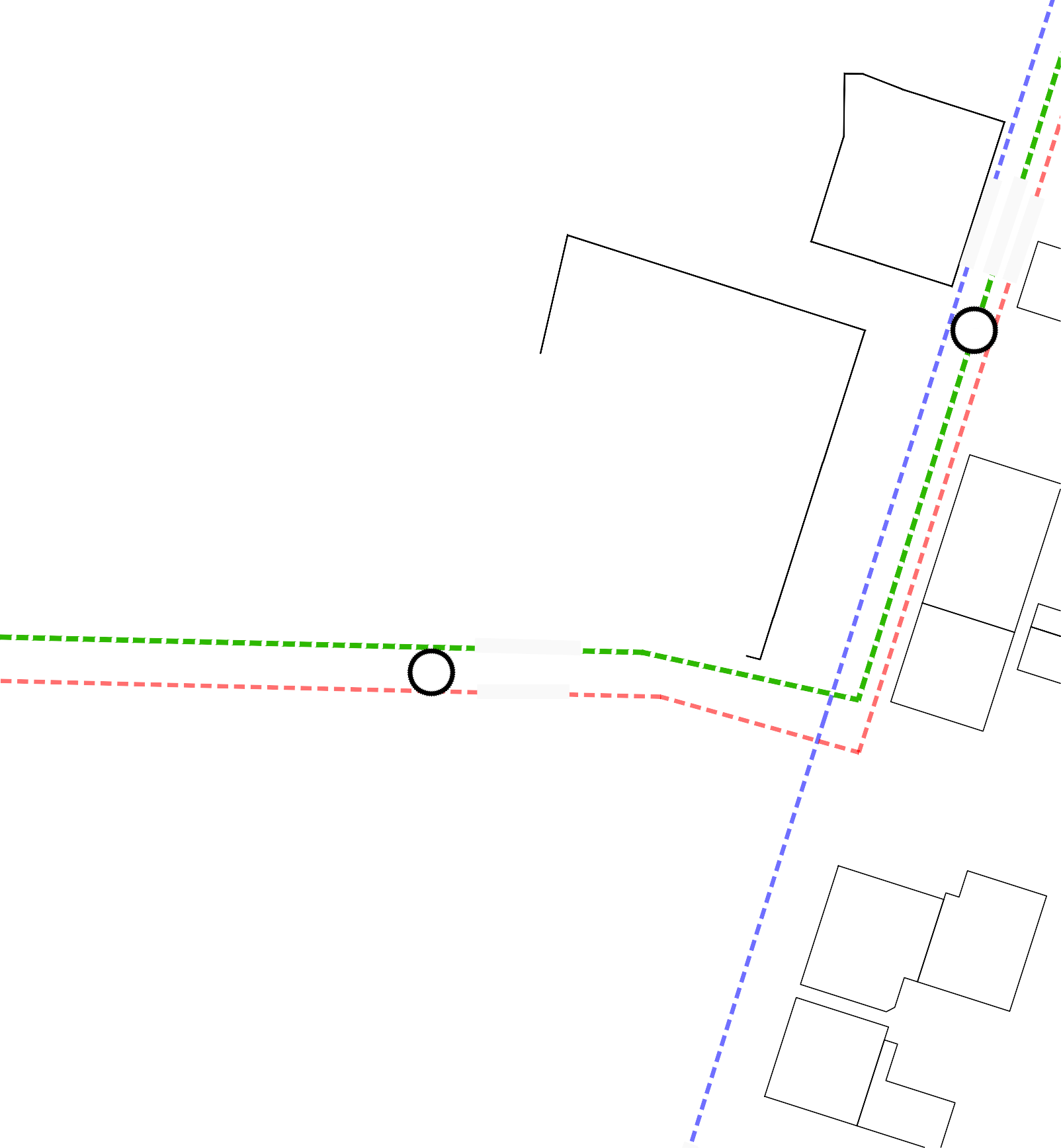 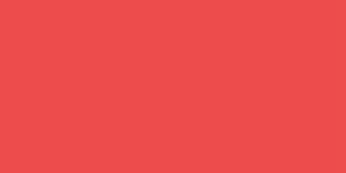 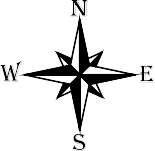 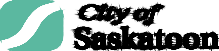 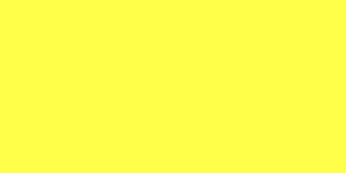 25 - 22nd Street EastYear shown on property indicates the year it was acquired by the CityCity Owned35 - 22nd Street East 105 & 123 Auditorium Ave110, 120, 125, 126, 140 Idylwyld Drive North140, 141, 149 Pacific Ave39 & 50 23rd Street East 145 - 1st Ave NorthReal Estate Services - February 2024Note: The City does not guarantee the accuracy of this drawing. To ensureaccuracy, please refer to the Registered Plan of Survey. This drawing is not to scale. Distances are in metres unless shown otherwise. Do not scale.